1. Schritt- installieren von STM32-Treiber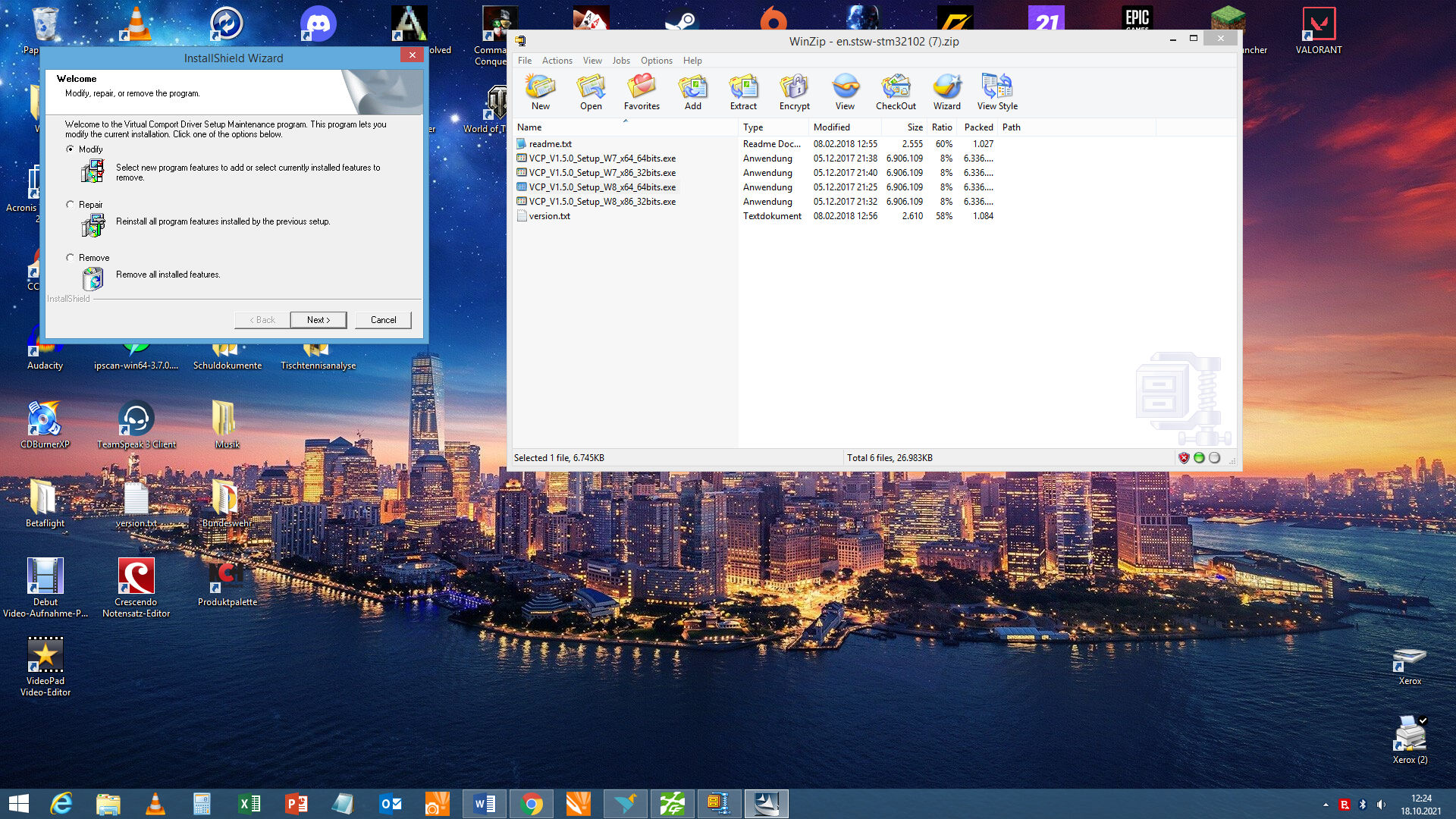 Muss ich im eingekreisten Bereich etwas Bestimmtes auswählen? Ich habe einfach das Erste genommen.2. Schritt- installieren von STM32-Treiber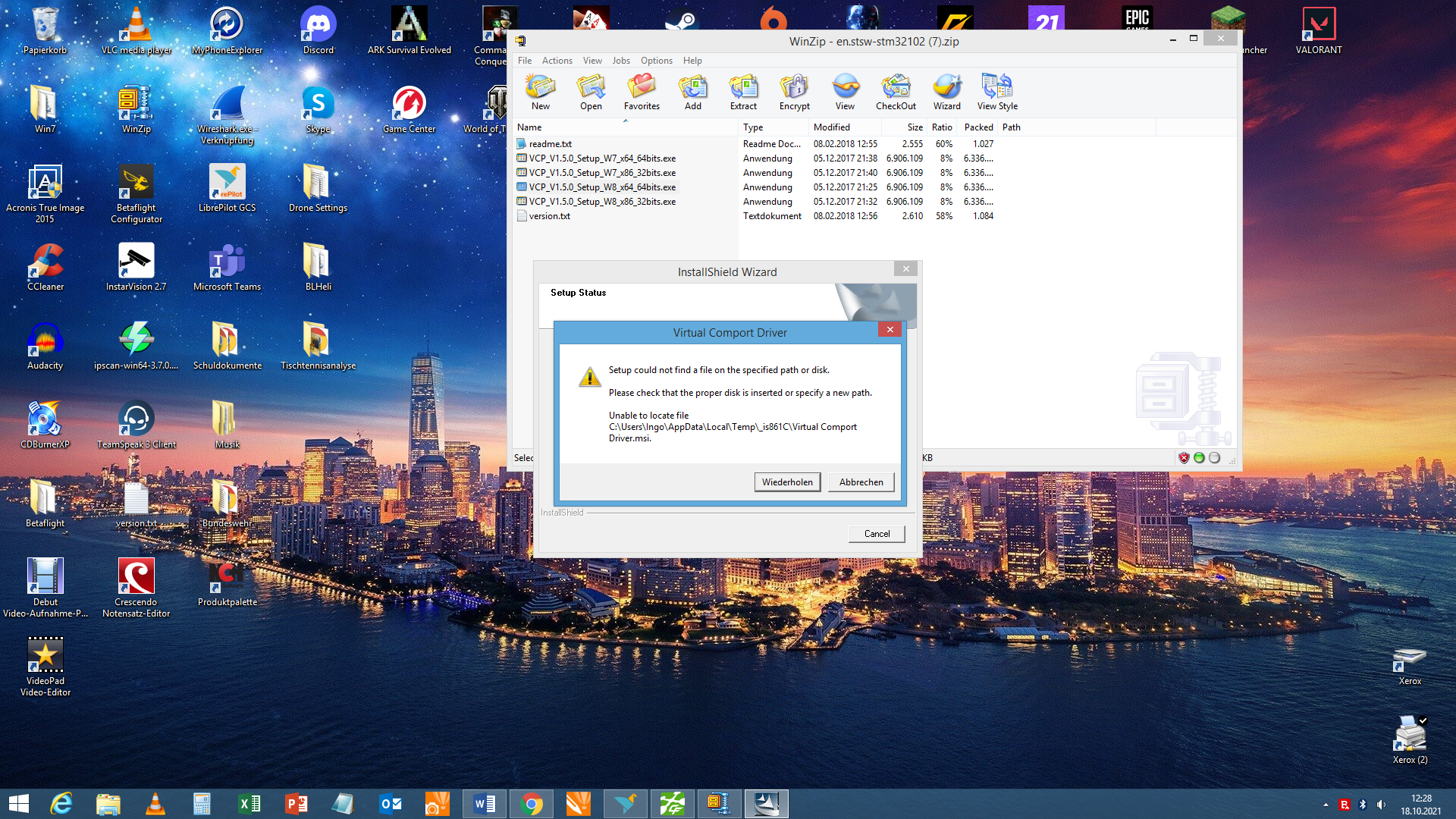 3. Schritt- installieren von STM32-Treiber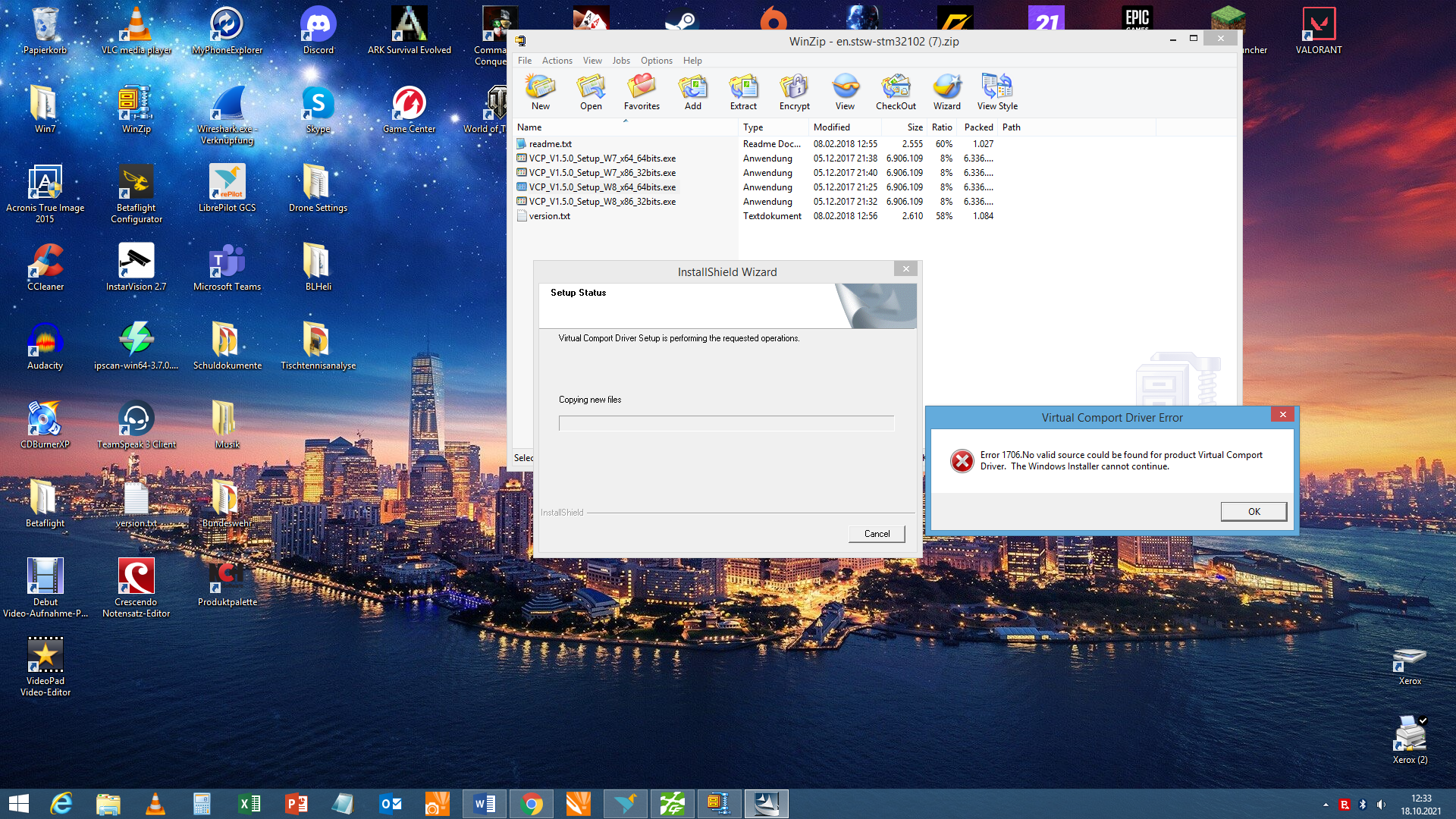 Das ist der Versuch der Installation eines CP210x Treibers. Hier sagt er mir, dass es nicht möglich sei.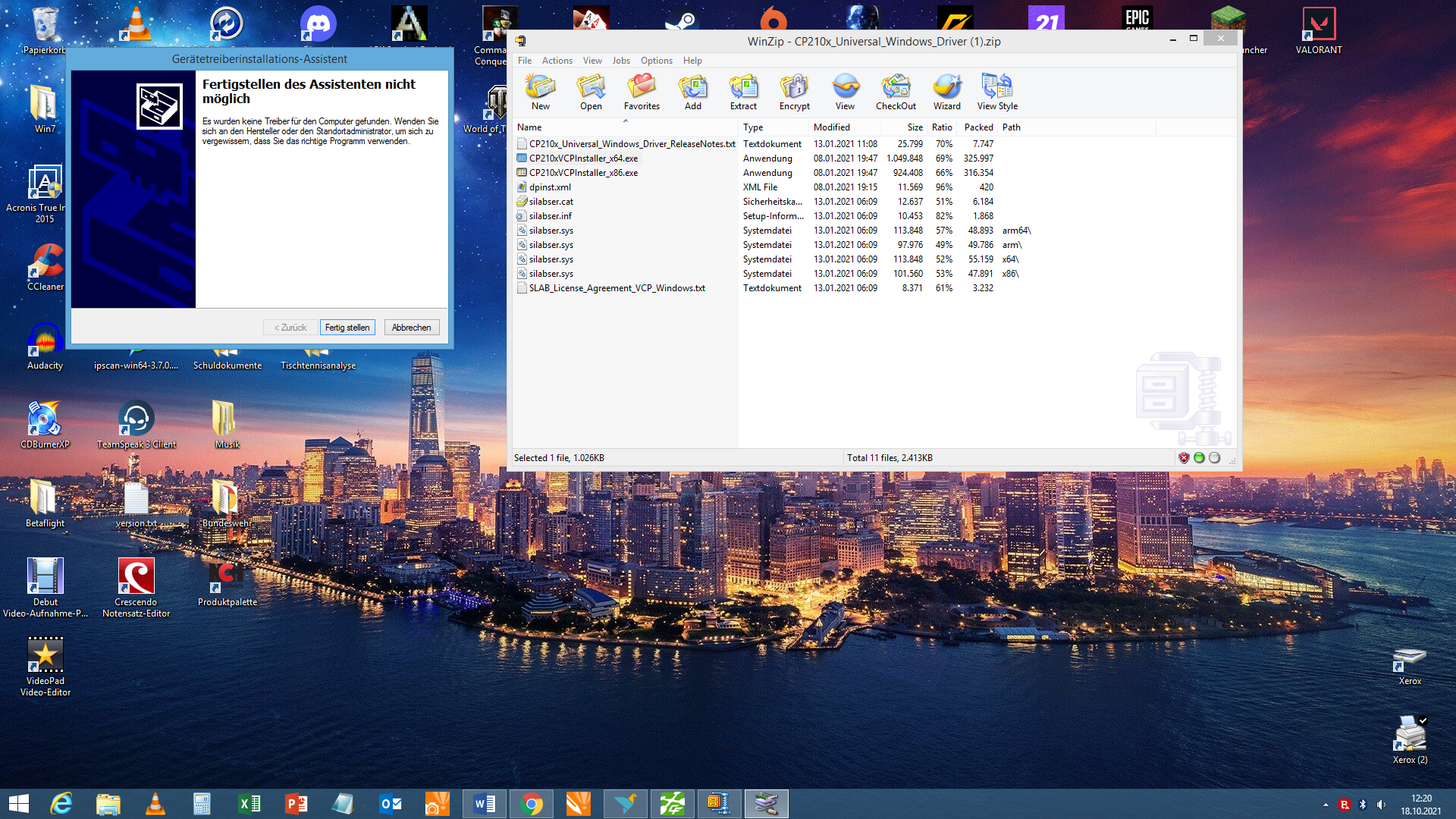 